Görev Talimatı;1- Taşıt görev emri her görevlendirmede iki nüsha doldurulacak, bir nüsha kurumda kalacak ikinci nüsha araçta bulundurulacaktır. 2-Taşıt görev emrinde yer alan bilgiler eksiksiz doldurulacak, görev bitiminde görevlendiren birim bilgilendirilecektir.Taşıt görev emri yetkililerin istemesi halinde gösterilecektir.Araç sürücüleri ile araçta bulunan görevliler Devlet Memuru sıfatının gerektirdiği saygınlığa uygun davranışlarda bulunacaktır.Sürücülerin traﬁk işaret ve işaretçilerine, karayolları hız sınırlamalarına uymaları zorunlu olup uyulmadığı tespit edilen sürücüler hakkında yasal işlem yapılacaktır.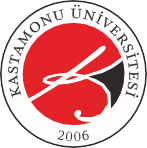 TAŞIT GÖREV EMRİ FORMUTAŞIT GÖREV EMRİ FORMUTAŞIT GÖREV EMRİ FORMUTAŞIT GÖREV EMRİ FORMUTAŞIT GÖREV EMRİ FORMUTAŞIT GÖREV EMRİ FORMUDoküman NoKYS-FRM-423TAŞIT GÖREV EMRİ FORMUTAŞIT GÖREV EMRİ FORMUTAŞIT GÖREV EMRİ FORMUTAŞIT GÖREV EMRİ FORMUTAŞIT GÖREV EMRİ FORMUTAŞIT GÖREV EMRİ FORMUİlk Yayın Tarihi09.11.2023TAŞIT GÖREV EMRİ FORMUTAŞIT GÖREV EMRİ FORMUTAŞIT GÖREV EMRİ FORMUTAŞIT GÖREV EMRİ FORMUTAŞIT GÖREV EMRİ FORMUTAŞIT GÖREV EMRİ FORMURevizyon Tarihi14.12.2023TAŞIT GÖREV EMRİ FORMUTAŞIT GÖREV EMRİ FORMUTAŞIT GÖREV EMRİ FORMUTAŞIT GÖREV EMRİ FORMUTAŞIT GÖREV EMRİ FORMUTAŞIT GÖREV EMRİ FORMURevizyon No01TAŞIT GÖREV EMRİ FORMUTAŞIT GÖREV EMRİ FORMUTAŞIT GÖREV EMRİ FORMUTAŞIT GÖREV EMRİ FORMUTAŞIT GÖREV EMRİ FORMUTAŞIT GÖREV EMRİ FORMUSayfa1/1TAŞIT GÖREV EMRİ FORMUTAŞIT GÖREV EMRİ FORMUTAŞIT GÖREV EMRİ FORMUTAŞIT GÖREV EMRİ FORMUTAŞIT GÖREV EMRİ FORMUTAŞIT GÖREV EMRİ FORMUDefter S.No:00001TAŞIT GÖREV EMRİ FORMUTAŞIT GÖREV EMRİ FORMUTAŞIT GÖREV EMRİ FORMUTAŞIT GÖREV EMRİ FORMUTAŞIT GÖREV EMRİ FORMUTAŞIT GÖREV EMRİ FORMUTarih: …./…./20…Tarih: …./…./20…Görevli AracınGörevli AracınGörevli AracınGörevli AracınGörevli AracınAracınAracınAracınAracınAracınÇıkışÇıkışÇıkışGirişGirişAraç Sürücüsünün Adı SoyadıKM' siKM' siAraç Sürücüsünün Adı SoyadıKM' siKM' siAracın PlakasıSaatiSaatiAracın PlakasıSaatiSaatiAit Olduğu Kuruluş / BirimKASTAMONU ÜNİVERSİTESİKASTAMONU ÜNİVERSİTESİKASTAMONU ÜNİVERSİTESİKASTAMONU ÜNİVERSİTESİGörevli PersonelinGörevli PersonelinGörevli PersonelinGörevli PersonelinGörevli PersonelinGörevli PersonelinGörevli PersonelinGörevli PersonelinGörevli PersonelinGörevli PersonelinAdı Soyadı, UnvanıAdı Soyadı, UnvanıNe Amaçla GörevlendirildiğiNe Amaçla GörevlendirildiğiGidilecek YerGidilecek YerAracı Sevk Eden Birim AmirininAracı Sevk Eden Birim AmirininAracı Sevk Eden Birim AmirininAracı Sevk Eden Birim AmirininAracı Sevk Eden Birim AmirininAracı Sevk Eden Birim AmirininAracı Sevk Eden Birim AmirininAracı Sevk Eden Birim AmirininAracı Sevk Eden Birim AmirininAracı Sevk Eden Birim AmirininAdı Soyadı ÜnvanıAdı Soyadı ÜnvanıAdı Soyadı ÜnvanıAdı Soyadı ÜnvanıAdı Soyadı ÜnvanıAdı Soyadı ÜnvanıAdı Soyadı Ünvanıİmzasıİmzasıİmzası